 Instituto Tecnológico de Lázaro Cárdenas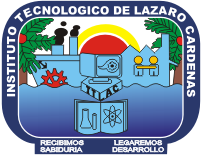 Conceptos Básicos del ProtocoloTaller de investigación IIMarco Antonio garduño medina28/02/17El planteamiento del problema “Conduce a saber qué deseamos investigar, a identificar los elementos que estarán relacionados con el proceso y a precisar el enfoque, en virtud de que en las perspectivas cuantitativa y cualitativa se define con claridad cuál es el objeto de análisis en una situación determinada”.